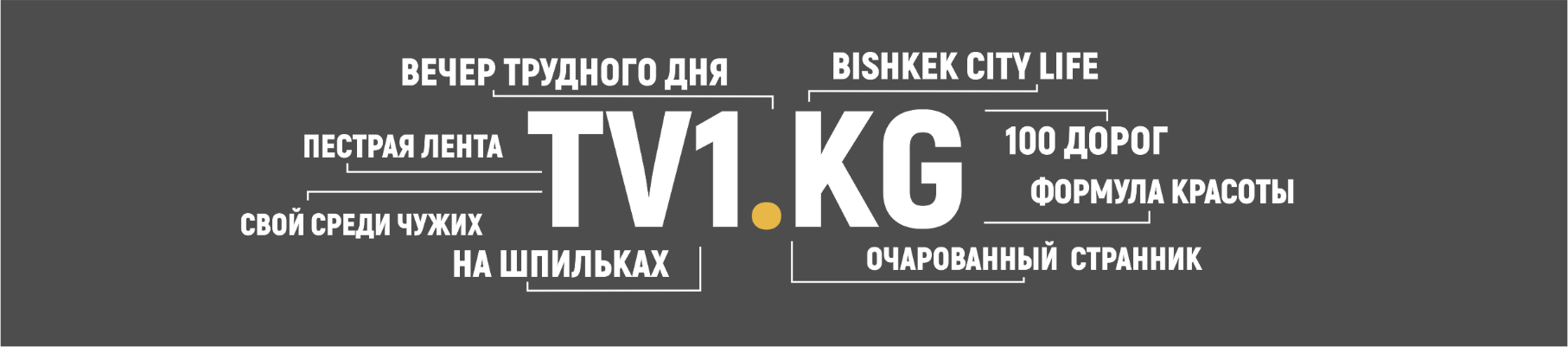 Телеканал TV1KG_Cinemaстан вещает в IPTV у следующих провайдеров: АКНЕТ; Мегалайн; FastNet; Citynet; Saima Telecom; Элкат; Homeline; ITV; AITVБолее 150 тысяч абонентов (500.000 зрителей). Зона охвата: Бишкек, Чуйская область, ОшВещание круглосуточное, канал полностью посвящен фильмам и сериалам. Каждую неделю не менее 14 премьерных фильмов. По всем вопросам WhatsApp или Telegram: +996 0555500555/0552500111ВИД РЕКЛАМЫВИД РЕКЛАМЫВИД РЕКЛАМЫСТОИМОСТЬПРИМЕЧАНИЕПРОКАТ *РОЛИКОВОФФ/ 00:00-18:00ПРАЙМ/ 18:25-23:55ОФФ/ 00:00-18:00ПРАЙМ/ 18:25-23:551 МИН/ 500 сом1 МИН/2000 сомНа каждые 2 выхода в прайм1 выход бонус в офф-тайм.НИЖНИЙ ТЕЛЕБАННЕР * 22-25 РАЗ В ДЕНЬ (15 СЕК)с 08:00-01:00НИЖНИЙ ТЕЛЕБАННЕР * 22-25 РАЗ В ДЕНЬ (15 СЕК)с 08:00-01:00НИЖНИЙ ТЕЛЕБАННЕР * 22-25 РАЗ В ДЕНЬ (15 СЕК)с 08:00-01:0030 ДНЕЙ/ 12000 сомАнимированныйВо время фильмов и сериаловПОЛНОЭКРАННЫЙ БАННЕР*12 РАЗ В ДЕНЬ (12 СЕК) с 08:00-01:00ПОЛНОЭКРАННЫЙ БАННЕР*12 РАЗ В ДЕНЬ (12 СЕК) с 08:00-01:00ПОЛНОЭКРАННЫЙ БАННЕР*12 РАЗ В ДЕНЬ (12 СЕК) с 08:00-01:0030 ДНЕЙ/ 12000 сомАнимированныйВ рекламных блоках3D-БЕГУШКА 22-25 РАЗ В ДЕНЬс 08:00-01:003D-БЕГУШКА 22-25 РАЗ В ДЕНЬс 08:00-01:001 ДЕНЬ1 СИМВОЛ – 4 сомаЕсть возможность размещать оригинальные логотипы, если они линейныеПИАР-СЮЖЕТ (3-5 мин) ОФФ/ 00:00-18:00 ПРАЙМ/ 18:25-23:55 ОФФ/ 00:00-18:00 ПРАЙМ/ 18:25-23:551 ВЫХОД / 2000 сом1 ВЫХОД / 5000 сомПри 2 выходах в прайм, 1 выход бонус в офф-тайм*ПРИ ОПЛАТЕ БАРТЕРОМ СТОИМОСТЬ УСЛУГ НА  50% ВЫШЕ*ПРИ ОПЛАТЕ БАРТЕРОМ СТОИМОСТЬ УСЛУГ НА  50% ВЫШЕ*ПРИ ОПЛАТЕ БАРТЕРОМ СТОИМОСТЬ УСЛУГ НА  50% ВЫШЕ*ПРИ ОПЛАТЕ БАРТЕРОМ СТОИМОСТЬ УСЛУГ НА  50% ВЫШЕ*ПРИ ОПЛАТЕ БАРТЕРОМ СТОИМОСТЬ УСЛУГ НА  50% ВЫШЕСсылки на образцы банеров: Полноэкранные:  https://www.youtube.com/watch?v=EkSKceUxrE8Нижние:  https://www.youtube.com/watch?v=TMdQhvRYuzk Ссылки на образцы банеров: Полноэкранные:  https://www.youtube.com/watch?v=EkSKceUxrE8Нижние:  https://www.youtube.com/watch?v=TMdQhvRYuzk Ссылки на образцы банеров: Полноэкранные:  https://www.youtube.com/watch?v=EkSKceUxrE8Нижние:  https://www.youtube.com/watch?v=TMdQhvRYuzk Ссылки на образцы банеров: Полноэкранные:  https://www.youtube.com/watch?v=EkSKceUxrE8Нижние:  https://www.youtube.com/watch?v=TMdQhvRYuzk Ссылки на образцы банеров: Полноэкранные:  https://www.youtube.com/watch?v=EkSKceUxrE8Нижние:  https://www.youtube.com/watch?v=TMdQhvRYuzk 